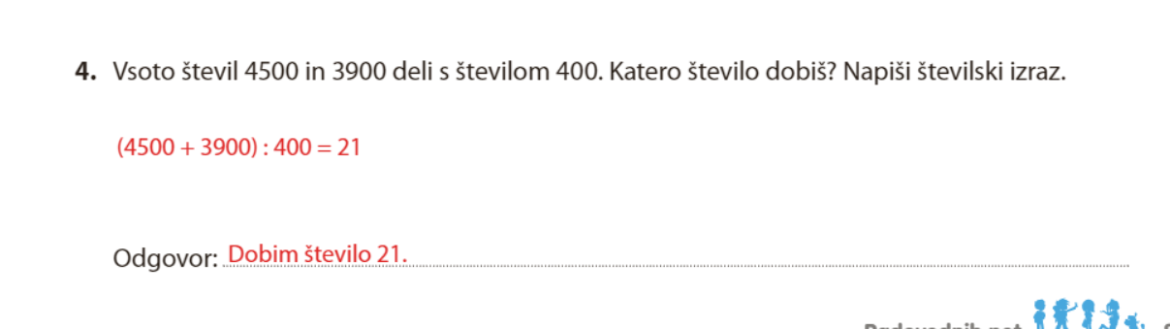 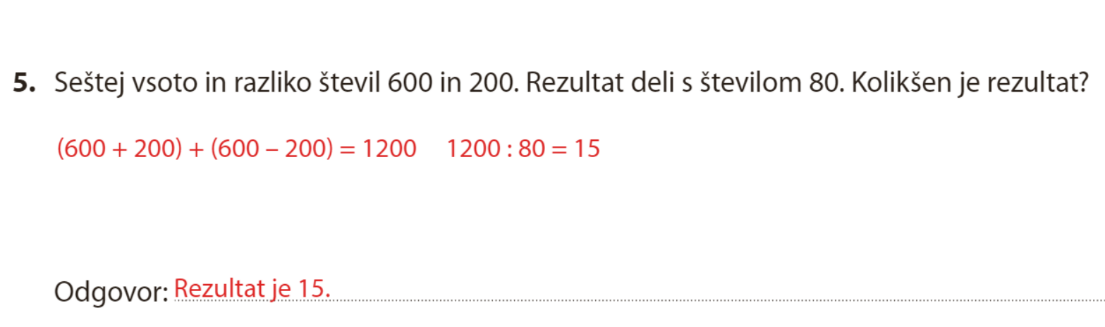 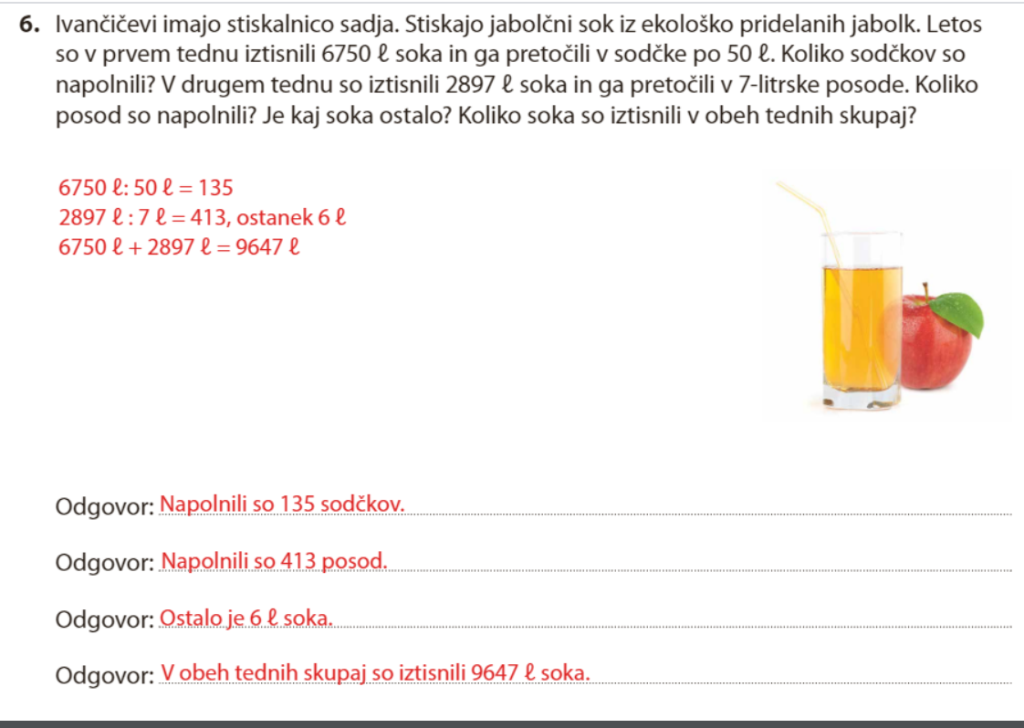 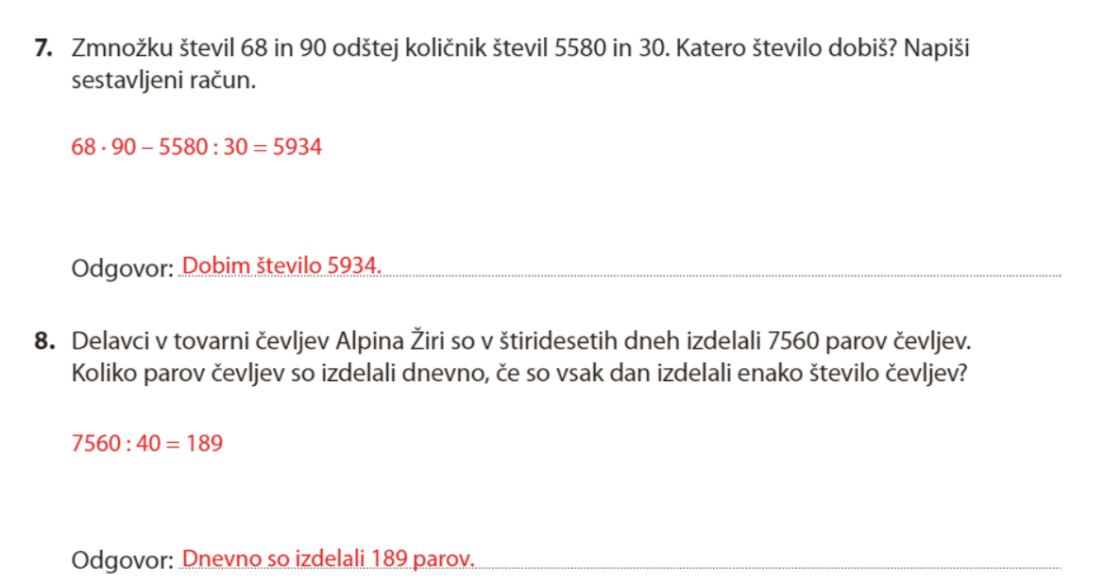 DELO NA DALJAVOŠolsko leto 2019/ 2020Razred: 4. aDELO NA DALJAVOŠolsko leto 2019/ 2020Razred: 4. aDELO NA DALJAVOŠolsko leto 2019/ 2020Razred: 4. aDELO NA DALJAVOŠolsko leto 2019/ 2020Razred: 4. aPredmet:MATZaporedna št. ure:129. Datum: 7. 4. 2020Učiteljica:Zdenka MežanTema: PISNO DELJENJEZ VEČKRATNIKI ŠTEVILA 10, besedilne nalogeTema: PISNO DELJENJEZ VEČKRATNIKI ŠTEVILA 10, besedilne nalogeTema: PISNO DELJENJEZ VEČKRATNIKI ŠTEVILA 10, besedilne nalogeTema: PISNO DELJENJEZ VEČKRATNIKI ŠTEVILA 10, besedilne nalogePripomočki: SDZ 3/85–86Poglej video razlago Pisno deljenje z večkratniki števila 10: https://www.youtube.com/watch?v=nFNXeYvv4O0Pripomočki: SDZ 3/85–86Poglej video razlago Pisno deljenje z večkratniki števila 10: https://www.youtube.com/watch?v=nFNXeYvv4O0Pripomočki: SDZ 3/85–86Poglej video razlago Pisno deljenje z večkratniki števila 10: https://www.youtube.com/watch?v=nFNXeYvv4O0Pripomočki: SDZ 3/85–86Poglej video razlago Pisno deljenje z večkratniki števila 10: https://www.youtube.com/watch?v=nFNXeYvv4O0Namen učenja:Naučiti se pisno deliti z večkratniki števila 10Namen učenja:Naučiti se pisno deliti z večkratniki števila 10Namen učenja:Naučiti se pisno deliti z večkratniki števila 10Namen učenja:Naučiti se pisno deliti z večkratniki števila 10Kriteriji uspešnosti: uspešen/na boš, ko boš znal/a:pisno deliti z enomestnim številom in narediti preizkus (tudi z ostankom),deliti z ostankom, pisno deliti z večkratniki števila 10, poimenovati člene posameznih računskih operacij,uporabiti računske operacije pri reševanju besedilnih nalog.Kriteriji uspešnosti: uspešen/na boš, ko boš znal/a:pisno deliti z enomestnim številom in narediti preizkus (tudi z ostankom),deliti z ostankom, pisno deliti z večkratniki števila 10, poimenovati člene posameznih računskih operacij,uporabiti računske operacije pri reševanju besedilnih nalog.Kriteriji uspešnosti: uspešen/na boš, ko boš znal/a:pisno deliti z enomestnim številom in narediti preizkus (tudi z ostankom),deliti z ostankom, pisno deliti z večkratniki števila 10, poimenovati člene posameznih računskih operacij,uporabiti računske operacije pri reševanju besedilnih nalog.Kriteriji uspešnosti: uspešen/na boš, ko boš znal/a:pisno deliti z enomestnim številom in narediti preizkus (tudi z ostankom),deliti z ostankom, pisno deliti z večkratniki števila 10, poimenovati člene posameznih računskih operacij,uporabiti računske operacije pri reševanju besedilnih nalog.Potek dela: PONOVI- še enkrat si poglejPoglej video razlago Pisno deljenje z večkratniki števila 10: https://www.youtube.com/watch?v=nFNXeYvv4O0SDZ 3, str. 85, 4. naloga Nasvet: Preberi besedilo in podčrtaj pomembne podatke. Rešuj postopno, vprašanje po vprašanje. Vedno naredi preizkus.SDZ 3, str. 86, 5. in 6. nalogaNasvet: Preberi besedilo in podčrtaj pomembne podatke. Rešuj postopno, vprašanje po vprašanje. Vedno naredi preizkus.Preveri svoje račune s pomočjo rešitev spodaj. V rešitvah so le rezultati, ti moraš imeti zapisan celoten postopek deljenja s podpisovanjem!Dodatne naloge: Kdor želi in zmore samostojno narediti več, reši še 7. in 8. nalogo. Samovrednotenje:Kaj sem se danes naučil/a? Je namen učenja dosežen? Sem bil/a uspešna glede na kriterije uspešnosti?Kaj lahko naredim, da svoje znanje še izboljšam?Potek dela: PONOVI- še enkrat si poglejPoglej video razlago Pisno deljenje z večkratniki števila 10: https://www.youtube.com/watch?v=nFNXeYvv4O0SDZ 3, str. 85, 4. naloga Nasvet: Preberi besedilo in podčrtaj pomembne podatke. Rešuj postopno, vprašanje po vprašanje. Vedno naredi preizkus.SDZ 3, str. 86, 5. in 6. nalogaNasvet: Preberi besedilo in podčrtaj pomembne podatke. Rešuj postopno, vprašanje po vprašanje. Vedno naredi preizkus.Preveri svoje račune s pomočjo rešitev spodaj. V rešitvah so le rezultati, ti moraš imeti zapisan celoten postopek deljenja s podpisovanjem!Dodatne naloge: Kdor želi in zmore samostojno narediti več, reši še 7. in 8. nalogo. Samovrednotenje:Kaj sem se danes naučil/a? Je namen učenja dosežen? Sem bil/a uspešna glede na kriterije uspešnosti?Kaj lahko naredim, da svoje znanje še izboljšam?Potek dela: PONOVI- še enkrat si poglejPoglej video razlago Pisno deljenje z večkratniki števila 10: https://www.youtube.com/watch?v=nFNXeYvv4O0SDZ 3, str. 85, 4. naloga Nasvet: Preberi besedilo in podčrtaj pomembne podatke. Rešuj postopno, vprašanje po vprašanje. Vedno naredi preizkus.SDZ 3, str. 86, 5. in 6. nalogaNasvet: Preberi besedilo in podčrtaj pomembne podatke. Rešuj postopno, vprašanje po vprašanje. Vedno naredi preizkus.Preveri svoje račune s pomočjo rešitev spodaj. V rešitvah so le rezultati, ti moraš imeti zapisan celoten postopek deljenja s podpisovanjem!Dodatne naloge: Kdor želi in zmore samostojno narediti več, reši še 7. in 8. nalogo. Samovrednotenje:Kaj sem se danes naučil/a? Je namen učenja dosežen? Sem bil/a uspešna glede na kriterije uspešnosti?Kaj lahko naredim, da svoje znanje še izboljšam?Potek dela: PONOVI- še enkrat si poglejPoglej video razlago Pisno deljenje z večkratniki števila 10: https://www.youtube.com/watch?v=nFNXeYvv4O0SDZ 3, str. 85, 4. naloga Nasvet: Preberi besedilo in podčrtaj pomembne podatke. Rešuj postopno, vprašanje po vprašanje. Vedno naredi preizkus.SDZ 3, str. 86, 5. in 6. nalogaNasvet: Preberi besedilo in podčrtaj pomembne podatke. Rešuj postopno, vprašanje po vprašanje. Vedno naredi preizkus.Preveri svoje račune s pomočjo rešitev spodaj. V rešitvah so le rezultati, ti moraš imeti zapisan celoten postopek deljenja s podpisovanjem!Dodatne naloge: Kdor želi in zmore samostojno narediti več, reši še 7. in 8. nalogo. Samovrednotenje:Kaj sem se danes naučil/a? Je namen učenja dosežen? Sem bil/a uspešna glede na kriterije uspešnosti?Kaj lahko naredim, da svoje znanje še izboljšam?